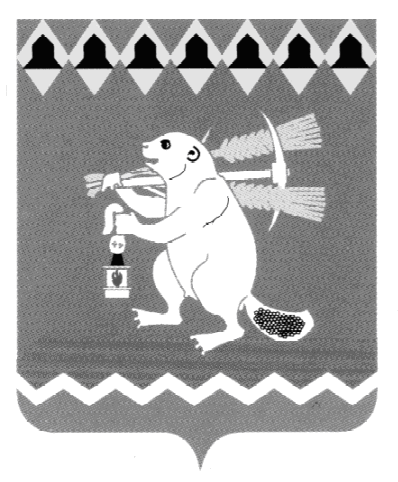 Администрация Артемовского городского округа ПОСТАНОВЛЕНИЕот                                                                                                №              -ПАОб утверждении Порядка разработки и корректировки Плана мероприятий по реализации Стратегии социально-экономического развития Артемовского городского округа, осуществления мониторинга и контроля его реализацииВ соответствии с Федеральным законом от 28 июня 2014 года 
№ 172 - ФЗ «О стратегическом планировании в Российской Федерации», Законом Свердловской области от 15 июня 2015 года № 45 - ОЗ «О стратегическом планировании в Российской Федерации, осуществляемом на территории Свердловской области», руководствуясь статьями 30, 31 Устава Артемовского городского округа, ПОСТАНОВЛЯЮ:1. Утвердить Порядок разработки и корректировки Плана мероприятий по реализации Стратегии социально-экономического развития Артемовского городского округа, осуществления мониторинга и контроля его реализации (Приложение).2. Определить ответственным за организацию и координирование процесса разработки, корректировки, осуществления мониторинга и контроля выполнения Плана мероприятий по реализации Стратегии социально-экономического развития Артемовского городского округа отдел экономики, инвестиций и развития Администрации Артемовского городского округа (Кириллова О.С.).3. Постановление опубликовать в газете «Артемовский рабочий», разместить на Официальном портале правовой информации Артемовского городского округа (www.артемовский-право.рф) и на официальном сайте Артемовского городского округа в информационно-телекоммуникационной сети «Интернет».4. Контроль за исполнением постановления возложить на первого заместителя главы Администрации Артемовского городского округа Черемных Н.А.Глава Артемовского городского округа                                   А.В. Самочернов